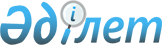 Пикет елді мекенінің аумағында шектеу іс-шараларын белгілеу туралыҚарағанды облысының Шет ауданы Красная поляна ауылдық округінің әкімінің 2016 жылғы 12 қаңтардағы № 1 шешімі. Қарағанды облысының Әділет департаментінде 2016 жылғы 21 қаңтарда № 3633 болып тіркелді      Қазақстан Республикасының 2001 жылғы 23 қаңтардағы "Қазақстан Республикасындағы жергілікті мемлекеттік басқару және өзін-өзі басқару туралы" Заңына, Қазақстан Республикасының 2002 жылғы 10 шілдедегі "Ветеринария туралы" Заңына сәйкес, Красная поляна ауылдық округінің әкімі ШЕШІМ ЕТЕДІ:

      1. Ірі қара малдың ауруына байланысты (бруцеллез) Пикет елді мекенінің аумағында бруцеллез бойынша шектеу іс-шаралары белгіленсін.

      2. Осы шешімнің орындалуын бақылауды өзіме қалдырамын.

      3. Осы шешім алғаш ресми жарияланған күннен бастап қолданысқа енгізіледі.


					© 2012. Қазақстан Республикасы Әділет министрлігінің «Қазақстан Республикасының Заңнама және құқықтық ақпарат институты» ШЖҚ РМК
				
      Әкім

Н. Токушев
